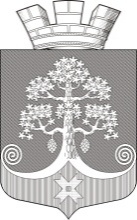 Республика КарелияСовет Сегежского городского поселения ХIII  СЕССИЯ V СОЗЫВАРЕШЕНИЕот 04 декабря 2020 года № 60г. СегежаО внесении изменения в решение Совета Сегежскогогородского поселения от 24 декабря 2019 г. № 28В соответствии с Федеральным законом от 21 декабря 2001 г. № 178-ФЗ «О приватизации государственного и муниципального имущества», пунктом 8.1 части 2 статьи 27 Устава муниципального образования «Сегежское городское поселение», Положением о порядке приватизации муниципального имущества Сегежского городского поселения, утвержденного решением Совета Сегежского городского поселения  I созыва от 29 января 2009 г. № 261  (в редакции решений от 25 июня 2009 г.  № 294, от 19 мая 2010 г. № 52, от 29 сентября 2011г. № 168), Совет Сегежского городского поселения р е ш и л:1. Внести в Прогнозный план  приватизации муниципального имущества муниципального образования «Сегежское городское поселение» на 2020 год, утвержденный решением Совета Сегежского городского поселения от 24 декабря 2019 г. № 28 (в редакции решения от 27 мая 2020 г. № 43), изменения, дополнив его пунктами 22, 23, 24, 25, 26, 27 следующего содержания:«                                                                                                                                 		 ».3. Опубликовать настоящее решение в газете «Доверие» и обнародовать путем размещения его официального текста в информационно-телекоммуникационной сети «Интернет» на официальном сайте муниципального образования «Сегежское городское поселение»  http://www.segezha.info/.4. Настоящее решение вступает в силу со дня его опубликования.             Председатель Совета Сегежского городского поселения						            Глава Сегежского городского поселения                                                           И.Б. ГорбуноваРазослать: в дело - 3, УИО - 2.22.Нежилое помещение № 1, расположенное по адресу: Республика Карелия, Сегежский р-н, г. Сегежа, ул. Озерная, д. 28, кв. 1  Общая площадь 20,0 кв.м.кадастровый номер10:06:0000000:143972020 годОткрытый аукцион23.Нежилое помещение № 2, расположенное по адресу: Республика Карелия, Сегежский р-н, г. Сегежа, ул. Озерная, д. 28, кв. 2 Общая площадь 20,1 кв.м.кадастровый номер10:06:0000000:143982020 годОткрытый аукцион24.Нежилое помещение № 3, расположенное по адресу: Республика Карелия, Сегежский р-н, г. Сегежа, ул. Озерная, д. 28, кв. 3 Общая площадь 40,9 кв.м.кадастровый номер10:06:0000000:143992020 годОткрытый аукцион25.Нежилое помещение, расположенное по адресу: Республика Карелия, Сегежский р-н, г. Сегежа, ул. Озерная, д. 8, кв. 2Общая площадь 31,2 кв.м.кадастровый номер10:06:0000000:144032020 годОткрытый аукцион26.Нежилое помещение, расположенное по адресу: Республика Карелия, Сегежский р-н, г. Сегежа, ул. Речная, д. 13, кв. 3Общая площадь 88,5 кв.м.кадастровый номер10:06:0011707:162020 годОткрытый аукцион27.Нежилое помещение, расположенное по адресу: Республика Карелия, Сегежский р-н, г. Сегежа, ул. Спиридонова, д. 36, пом. 2Общая площадь 75,2 кв.м.кадастровый номер 10:06:0010505:6002020 годВ соответствии с Федеральным законом от 22.07.2008               № 159-ФЗ